
If you have any questions or would like assistance in completing this form please contact: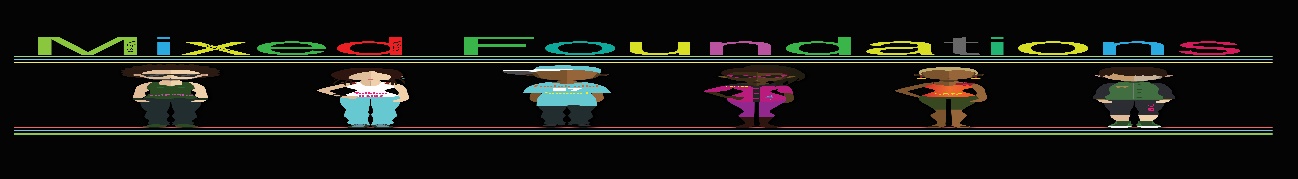 Referral DetailsPlacement Details and Contact InformationYoung Person DetailsCase Overview / Behavioural SummaryPlease provide an overview of the case including behavioural details selected above, including the frequency, severity and most recent episodes. Please also state any other relevant concerns or risks.Date;Mixed Foundations CriteriaTick all eligibility criteria that apply to the young person – Please provide additional details in the Case Summary
Referred client will be contacted within 5 working days of receipt.Simon Morley; Practitioner/Director                         Simon Morley; Practitioner/Director                         Tel:  01157483620/Mob: 07875 122745Tel:  01157483620/Mob: 07875 122745Name of referrer*Job title* (SW/YOS)Referrer contact e-mail*Referrer contact number*Name of Line Manager*Manager contact numberLocal AuthorityFunding AgreedPanel Reference No;Name*Relationship to YP*Contact Number*Parent / Care Giver (1)*Parent / Care Giver (2)AddressAddressAddressAddressPost CodeYP Name*DOB*GenderMaleEthnicity*Religion*Disability*SENCurrent agencies involvedRelevant PreviousInterventionsComments or views of the young personPlease provide any relevant commentsPlease provide any relevant commentsPlease provide any relevant commentsCriteria – Non Behavioural Demonstrated(Please select as appropriate)Young person is living with a parent or care giver ☐At risk of entry to care due to anti-social, challenging or offending behavior☐High affiliation with anti-social peers ☐At least one episode of short term care in the last 12 months☐Multiple referrals to a range of agencies to support in tackling behaviour☐Criteria – BehaviouralDemonstrated(Please select as appropriate)Aggressive behaviour (violence, fighting, property destruction)☐Violence within the home directed at parents or siblings☐Permanent exclusion or dropped out of education☐Multiple fixed period exclusions for problem behavior☐Unauthorised absence from school☐Recent criminal behaviour (or suspected)☐Problematic and escalating substance misuse impacting behaviour and / or family☐Running away☐Other high risk behaviours  including gang affiliation, drug selling, knife crime, weapons and firearms Please provide details☐